附件1：专家简介：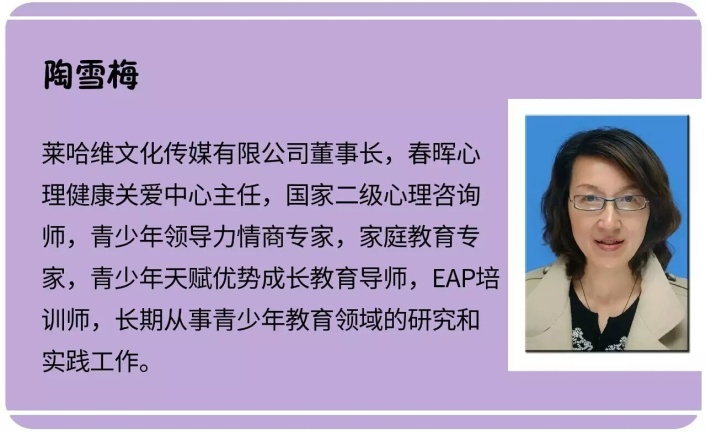 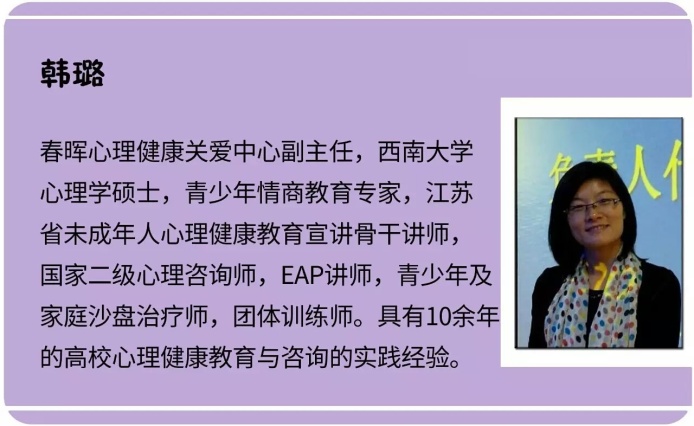 